Math 1 								Name ________________________2-3 Introduction to Functions								Date________I can interpret function notation and explain how the output of a function is matched to its input.I can interpret the meaning of an ordered pair							 Frank is an employee at Burger Castle and earns $7.30 per hour, working the front counter.  His salary is calculated by using the rule , where  denotes the number of hours he works and  denotes his total salary.  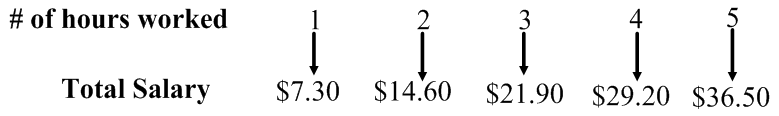 We will name this function by using function notation:   ________,      ________,      ________= $29.20,      ________= $36.50   Explain what f (1) = 7.30 means in this problem situation.________,     _________,     ________= $109.50,     ________= $153.30Sally also works at Burger Castle, but she earns $8.15 per hour and a $15.00 bonus for working the late shift.  Her salary is calculated by using the rule , where  denotes the number of hours she works and  denotes her total salary.    We will name this function by using function notation:  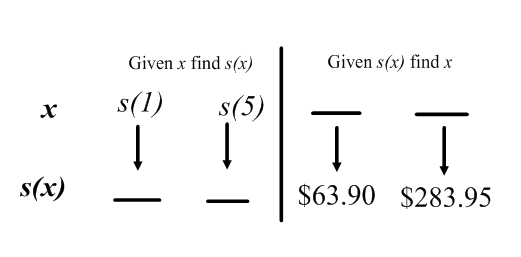  Solve problems 1-3 and write your answer using function notation.1.  If Sally worked for 38 hours, then what would be her total salary?  2.  If Sally made $235.05, then how many hours did she work?  3.  Sally earned $178.00 and $357.30 during two weeks of work.  How many hours did Sally work for those two weeks?4.  Explain why Sally’s total salary is a function of hours worked.												     OVERFunction Practice: 				    Write as an ordered pair (x, f(x))______ 				 ( _______ , _______  )      ______ 				 ( _______ , _______  )     _____				 ( _______ , _______  )      ______ 				 ( _______ , _______  )      ______				 ( _______ , _______  )      ______ 				 ( _______ , _______  )    Find the value of x when f(x) = 15. 	 ( _______ , _______  )   Find the value of x when f(x) = 0. 	 ( _______ , _______  )  Find the value of x when f(x) = -12. 	 ( _______ , _______  )   Find the value of x when f(x) = 10.5. 	 ( _______ , _______  ) Find the value of x when f(x) = -15. 	 ( _______ , _______  )    Write a function rule, in function notation, that could result in the following ordered pairs: 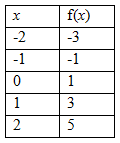 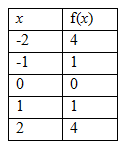 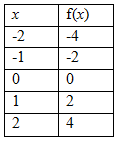 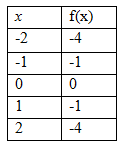       ______________		______________	     _____________	         _____________